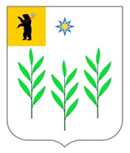 АДМИНИСТРАЦИЯИВНЯКОВСКОГО СЕЛЬСКОГО ПОСЕЛЕНИЯЯрославского муниципального районаЯрославской областиПОСТАНОВЛЕНИЕВ соответствии со статьей 3495 Трудового кодекса Российской Федерации, Администрация Ивняковского сельского поселения Ярославского муниципального района Ярославской областиПОСТАНОВЛЯЕТ:1. Утвердить Порядок размещения информации о среднемесячной заработной плате руководителей, главных бухгалтеров муниципальных учреждений Администрации Ивняковского сельского поселения Ярославского муниципального района Ярославской области. (Приложение 1)2. Администрации Ивняковского сельского поселения Ярославского муниципального района Ярославской области, осуществляющей функции и полномочия учредителя  соответствующих муниципальных учреждений, обеспечить реализацию статьи 3495 Трудового кодекса Российской Федерации в соответствии с Порядком.3. Контроль за исполнением постановления возложить на заместителя Главы Ивняковского сельского поселения Антонову Н.В.4. Постановление вступает в силу со дня подписания. Глава Ивняковского СП ЯМР ЯО                                                                 И.И. Цуренкова                                          Приложение 1к постановлению Администрации Ивняковского сельского поселения Ярославского муниципального района Ярославской областиот 30.01.2018 года № 15ПОРЯДОКразмещения информации о среднемесячной заработной плате руководителей, главных бухгалтеров муниципальных учреждений Администрации Ивняковского сельского поселения Ярославского муниципального района Ярославской области1. Настоящий Порядок устанавливает правила размещения информации о рассчитываемой за календарный год среднемесячной заработной плате руководителей, главных бухгалтеров муниципальных учреждений Администрации Ивняковского сельского поселения Ярославского муниципального рай	она Ярославской области  и представления указанными лицами данной информации. 2. Муниципальными учреждениями Администрации Ивняковского сельского поселения Ярославского муниципального района Ярославской области являются:Муниципальное учреждение «Комплексный центр развития поселения» Ивняковского сельского поселения Ярославского муниципального района Ярославской области;Муниципальное учреждения «Ивняковский культурно-спортивный центр» Ивняковского сельского поселения Ярославского муниципального района Ярославской области.3. Информация размещается в информационно-телекоммуникационной сети «Интернет» на официальном сайте (далее – официальный сайт), Администрации Ивняковского сельского поселения Ярославского муниципального района Ярославской области.4. Информация рассчитывается за календарный год и размещается в информационно-телекоммуникационной сети «Интернет» не позднее 31 марта года, следующего за отчетным, в доступном режиме для всех пользователей информационно-телекоммуникационной сети «Интернет».В составе информации, подлежащей размещению, указывается полное наименование учреждения или предприятия, фамилия, имя и отчество, а также должность, замещаемая лицами, указанными в пункте 1 настоящего Порядка.В составе размещаемой на официальном сайте информации запрещается указывать данные, позволяющие определить место жительства, почтовый адрес, телефон и иные индивидуальные средства коммуникации лиц, указанный в пункте 1 настоящего Порядка, а также сведения, отнесенные к государственной тайне или иным сведениям конфидециального характера.5. Лица, указанные в пункте 1 настоящего Порядка, ежегодно, не позднее 01 марта года, следующего за отчетным, представляют информацию в кадровую службу Администрации Ивняковского сельского поселения Ярославского муниципального района Ярославской области по форме, согласно Приложению к настоящему Порядку.6. Специалисты кадровой службы, обеспечивающие размещение информации на официальном сайте учредителя несут ответственность в соответствии с законодательством Российской Федерации за нарушение порядка сбора, хранения, использования или распространения персональных данных, а также за разглашение сведений, отнесенных к государственной тайне или являющихся конфиденциальными.от 30.01.2018 года                                                         №  15Об утверждении Порядка размещения информации о среднемесячной заработной плате руководителей, главных бухгалтеров муниципальных учреждений Администрации Ивняковского сельского поселения Ярославского муниципального района Ярославской области